ROMÂNIA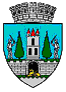 JUDEŢUL SATU MARECONSILIUL LOCAL AL MUNICIPIULUI SATU MARE HOTĂRÂREA nr. 94/31.03.2022privind aprobarea listei de priorități pentru anul 2022, în vederea repartizării prin închiriere a locuințelor din fondul locativ de statConsiliul local al Municipiului Satu Mare întrunit în ședința ordinară din data de 31.03.2022,Analizând proiectul de hotărâre înregistrat sub nr. 15680/16.03.2022, referatul de aprobare al inițiatorului, înregistrat sub nr. 15681/16.03.2022, raportul Serviciului Patrimoniu, Concesionări, Închirieri din cadrul Aparatului de Specialitate al Primarului, înregistrat sub nr. 15682/16.03.2022, raportul Serviciului Juridic înregistrat sub nr. 17692/24.03.2022, avizele comisiilor de specialitate ale Consiliului Local Satu Mare,Luând act de procesul verbal nr. 15175/15.03.2022 întocmit în urma întrunirii Comisiei de analiză a dosarelor, constituită conform Dispoziției Primarului municipiului Satu Mare nr.348/06.05.2021 privind numirea comisiei de analiză a solicitărilor de locuință și repartizare a locuințelor din fondul locativ,În conformitate cu prevederile Hotărârii Consiliului Local                                   nr. 212/30.10.2014 privind aprobarea criteriilor de repartizare a locuințelor cu chirie din fondul locativ aflat în patrimoniul Municipiului Satu Mare,Luând în considerare prevederile:Legii locuinței nr. 114/1996, republicată cu modificările și completările ulterioare,art. 30 alin. (1) din Hotărârea Guvernului nr. 1275/2000 privind aprobarea Normelor metodologice pentru punerea în aplicare a prevederilor Legii locuinței nr. 114/1996, republicată, cu modificările şi completările ulterioare,Legii nr. 24/2000 privind normele de tehnică legislativă pentru elaborarea actelor normative, republicată, cu modificările şi completările ulterioare,În temeiul prevederilor art. 129 alin. (1), alin. (2) lit. c),  coroborate cu               alin. (7) lit. q), art. 139 alin. (3) lit. g), art. 196 alin. (1) lit. a), din Codul administrativ, aprobat prin O.U.G. nr. 57/2019, cu modificările și completările ulterioare,Adoptă următoarea: H O T Ă R Â R E :        Art. 1. Se aprobă lista de priorități pentru anul 2022, în vederea repartizării, prin închiriere, a locuințelor din fondul locativ de stat, conform Anexei 1, care face parte integrantă din prezenta hotărâre.Art. 2. Contestațiile cu privire la listele de acordare a locuințelor se vor adresa instanței de contencios administrativ competente, potrivit legii.Art. 3. Repartizarea locuințelor se va realiza în funcție de fondul locativ de stat disponibil.Art. 4. Cu ducerea la îndeplinire a prezentei hotărâri se încredințează Viceprimarul Municipiului Satu Mare, domnul Stan Gheorghe, prin Serviciul Patrimoniu, Concesionări, Închirieri. 	Art. 5. Prezenta hotărâre se aduce la cunoștință publică și se comunică, prin intermediul Secretarului general al Municipiului Satu Mare, în termenul prevăzut de lege, Primarului Municipiului Satu Mare, Instituției Prefectului - Județul                 Satu Mare și Serviciului Patrimoniu, Concesionări, Închirieri.Președinte de ședință,                                           Contrasemnează               Szejke Ottilia                                                    Secretar general,                                                                                      Mihaela Maria RacolțaPrezenta hotărâre a fost adoptată cu respectarea prevederilor art. 139 alin.  (3)  lit. g)  din O.U.G. nr. 57/2019 privind Codul administrativ;Redactat în 6 exemplare originaleTotal consilieri în funcţie cf. art. 204 alin. (2) lit. a) și alin. (3) din O.U.G. nr. 57/201922Nr. total al consilierilor prezenţi17Nr total al consilierilor absenţi5Voturi pentru17Voturi împotrivă0Abţineri0